PŘIHLÁŠKA DO DofEPřihlášku vyplň celou a čitelně (nejlépe hůlkovým písmem).MOJE AKTIVITY A CÍLE PRO JEDNOTLIVÉ OBLASTI PROGRAMU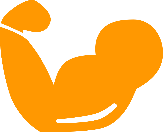 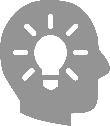 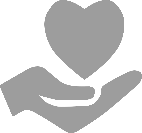 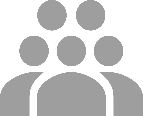 